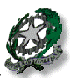 Ministero Istruzione Universita’ e Ricerca Ufficio Scolastico Regionale per  XI°Ufficio SCOLASTICO Territoriale di Napoli				 Via Ponte della Maddalena  55  NapoliProt. n. 2529									Napoli29/05/2015									Ai Dirigenti Scolastici								Istituti Istruzione Secondaria di II Grado								Napoli e Provincia								Loro SedeOggetto: Graduatoria docenti D.O.P  - A.S. 2015/16.	  Al fine di predisporre  la graduatoria in oggetto, si invitano le SS.LL. a far compilare il modello allegato ai Docenti D.O.P. in servizio presso il proprio Istituto.              I predetti docenti sono tenuti a dichiarare nell’allegato mod. J11 il possesso di titoli validi per l’insegnamento, ( abilitazione all’insegnamento, diploma di specializzazione polivalente o altro titolo di studio), allo scopo di consentire allo scrivente l’utilizzazione in altra classe di concorso, in mancanza di disponibilità nella propria classe di titolarità.             I modelli debitamente compilati dai docenti interessati, saranno da parte delle SS.LL., con la consueta precisione, valutati e completati per la propria parte e poi consegnati allo scrivente Ufficio entro il 19/06/2015, II^ piano stanza 310 Sig. Corbisiero Vincenzo.           Per la pubblicazione della graduatoria provvisoria in oggetto sarà data comunicazione ai  Dirigenti Scolastici, nello stesso tempo, sarà disponibile in posta elettronica in tutti gli Istituti di secondo grado in modo che le SS.LL. possano procedere nel predetto giorno mediante affissione all’Albo e alla diffusione della stessa.       Si precisa che ai fini della valutazione della graduatoria in oggetto, l’anno di servizio in corso viene valutato.        Si ringrazia per la consueta collaborazione.							IL DIRIGENTE						     Maria Teresa de Lisa